Актпроверки готовности организации, осуществляющей образовательную деятельность, к новому 2019/2020 учебному годусоставлен «07» августа 2019 годамуниципальное бюджетное общеобразовательное учреждение «Карповская  средняя школа», 1972 год постройкиI. Основные результаты проверки В ходе проверки установлено:1.Учредительные документы юридического лица (в соответствии со ст. 52 Гражданского кодекса Российской Федерации) в наличии и оформлены в установленном порядке: -Уставмуниципального бюджетного общеобразовательного учреждения «Карповская средняя школа»№ 1278 от «20» ноября 2015 года-Свидетельство о государственной регистрации права на оперативное управление от «21» апреля 2016 г. № 34-34-16/004/2011-222, подтверждающее закрепление за организацией собственности учредителя (на правах оперативного пользования или передаче в собственность образовательному учреждению);-Свидетельство о государственной регистрации права от «21» апреля 2016 г. № 34-34-16/004/2011-303на пользование земельным участком, на котором размещена организация (за исключением зданий, арендуемых организацией); -Свидетельство об аккредитации организации выдано «29» января 2016 г.,Серия34А01  № 0000622, срок действия свидетельства с «29»января 2016 г.  до «28» апреля 2026 года.-Лицензия на право ведения образовательной деятельности, установленной формы и выданной «24» декабря 2015 г., серия  № 34Л01  регистрационный номер 0000691срок действия лицензии –бессрочно. 2. Паспорт безопасности организации от «24» февраля 2014 года оформлен.Декларация пожарной безопасности от «10» февраля 2016 г. оформлена.План подготовки организации к новому учебному году –3. Количество зданий (объектов) организации – __5___ единиц, в том числе общежитий ___0___ единиц на ___0___ мест. а) количество отремонтированных помещений - __26___ , площадь - ___880,5____ м2, 
в том числе:учебных кабинетов - __14___ , площадь - ___511,5____ м2;спортивных залов - ___1__ , площадь - ___79,6____ м2;актовых залов и иных помещений для организации досуга обучающихся - __0___ , площадь - ___0____ м2;библиотек - __0_ , площадь - ___0____ м2;медицинских кабинетов - __0___ , площадь - ____0___ м2; пищеблоков - __1___ , площадь - ___51,0____ м2;туалетов - ___4__ , площадь - ___36,6____ м2;иных помещений - __6___ , площадь - ____201,8___ м2;б) количество замененных оконных блоков - ____0____;в) количество теплых туалетов, обустроенных к началу 2019/2020 учебного года - ____4____.4. Контрольные нормативы и показатели, изложенные в приложении к лицензии, соблюдаются (не соблюдаются): соблюдаются.а) виды образовательной деятельности и предоставление дополнительных образовательных услуг:кружок «Веселые голоса», хореографический кружок «Лидия», спортивная секция «Олимпиец»б) проектная допустимая численность обучающихся -_____90________ человек; в) численность обучающихся по состоянию на день проверки -____142____ человек, в том числе __0__ человек обучающихся с применением дистанционных образовательных технологий; г) численность выпускников 2018–2019 годов – ____13_____ человек; из них поступивших в ВУЗы – _____1_____ человек, профессиональные образовательные организации – ___8__ человек, работают – ____0___ человек; не работают – ___0____ человек; д) количество обучающихся, подлежащих поступлению в текущем году в 1 класс – __19____ человек; е) количество классов по комплектованию: классов всего –______12_____ ; количество обучающихся – ______142______ человек; из них обучаются:в 1 смену –___12___ классов, ___142____ обучающихся;во 2 смену – ___0______ классов, ___0______ обучающихся.ж) наличие образовательных программ – __________имеются___________ (имеются/не имеются)з) наличие программ развития образовательной организации _____имеется______ (имеются/не имеются)и) укомплектованность штатов организации:педагогических работников –___22_____ человек, _____100______ %; научных работников –_____0_____ человек, ______0______ %; инженерно-технических работников – _____1____ человек, ___100______ %; административно-хозяйственных работников – ____0___ человек, ____0___ %; производственных работников –____4______ человек, ____100_____ %; учебно-воспитательных работников – ____0___ человек, ____0______ %; медицинских и иных работников, осуществляющих вспомогательные функции – ___0____ человек, __0_____%; к) наличие плана работы организации на 2019 –2020 учебный год ___имеется__(имеется/не имеется)5. Состояние материально-технической базы и оснащенности образовательного процесса Здания и объекты организации оборудованы (не оборудованы) техническими средствами безбарьерной среды для передвижения обучающихся с ограниченными возможностями здоровья; а) наличие материально-технической базы и оснащенности организации: б) наличие и характеристика объектов культурно-социальной, спортивной и образовательной сферы: физкультурный зал –________имеется, приспособлен___________________,(имеется, не имеется,приспособлен,типовое помещение) емкость –____20_____ человек, состояние – _____удовлетворительное ________ ;                            (удовлетворительное/неудовлетворительное)тренажерный зал –____________не имеется_________________________,(имеется, не имеется,приспособлен,типовое помещение)  емкость –_________ человек, состояние – _________________________________________ ;                            (удовлетворительное/неудовлетворительное) бассейн –___________не имеет___________________,(имеется/не имеется,приспособлен,типовое помещение)  емкость –_________ человек, состояние – _________________________________________ ;                            (удовлетворительное/неудовлетворительное) музыкальный зал –__________не имеет_____________________,(имеется/не имеется,приспособлен,типовое помещение)  емкость –_________ человек, состояние – _________________________________________ ;                            (удовлетворительное/неудовлетворительное) музей –_________имеется, приспособлен_____________,(имеется/не имеется,приспособлен,типовое помещение)  емкость –_________ человек, состояние – _________________________________________ ;                            (удовлетворительное/неудовлетворительное) учебные мастерские –_______имеется, приспособлены___________________,(имеется/не имеется,приспособлены,типовое помещение)  емкость –___20___ человек, состояние – _____удовлетворительное_____________ ;                            (удовлетворительное/неудовлетворительное) профиль мастерских, количество единиц каждого профиля - _________швейная мастерская, 1____________________  (швейная мастерская, столярная мастерская  и др.) компьютерный класс –________не имеется_____________________,(имеется/ не имеется,приспособлен,типовое помещение)  емкость –_________ человек, состояние – _________________________________________ ;                            (удовлетворительное/неудовлетворительное) наличие документов подтверждающих разрешение эксплуатации компьютерного класса_____________________________________________________________________________(когда и кем выдано, номер документа)в) оснащение компьютерной техникой –общее количество компьютерной техники – __18___ единиц, из них подлежит списанию – __8__ единиц, планируется к закупке в текущем учебном году – __2__ единиц. Основныенедостатки:______________________________________________________________________________________________________________________________________г) наличие спортивного оборудования, инвентаря __________имеется_________ (имеются/не имеются)обеспеченность организации спортивнымоборудованием, инвентарем- _____________обеспечивает____________________________________________________(обеспечивает/не обеспечивает проведение занятий)состояние спортивного оборудования, инвентаря –удовлетворительное(удовлетворительное, неудовлетворительное)акт-разрешение на использование спортивного оборудования в образовательном процессе от «25»августа 2014 г. № ___б/н___, Основные недостатки:__________________________________________________________ _____________________________________________________________________________д)обеспеченность организации учебной мебелью ____удовлетворительное____________ (удовлетворительное/неудовлетворительное) Потребность в замене мебели: комплект-классов – __1___ ;доска ученическая – __1_____ ;шкаф книжный – __4____ ;другое (указать)________________________________________________________________е)обеспеченность организации бытовой мебелью ____удовлетворительное___________(удовлетворительное/неудовлетворительное)Потребность в замене мебели: шкаф плательный– ________ ; стулья офисные– ________ ; кровати– ________ ; другое (указать)________________________________________________________________ж) сведения о книжном фонде библиотеки организации: число книг –5152; фонд учебников –1346, ____26___%; научно-педагогическая и методическая литература –____0_______. Основные недостатки: устаревший художественный фонд, моральный износ.Потребность в обновлении книжногофонда___________имеется_______________ (имеется/не имеется)6. Состояние земельного участка, закрепленного за организацией - удовлетворительное(удовлетворительное/неудовлетворительное)общая площадь участка – ___0,2862__ га;Наличие специально оборудованных площадок для мусоросборников ____________имеются, соответствуют___________________________________________                     (имеются/не имеются, их состояние и соответствие санитарным требованиям)Основные недостатки:______на баках нет крышек__________Наличие спортивных сооружений и площадок_______имеются_______________________________________________________________________________________________        (имеются/не имеются, их описание, состояние и соответствие требованиям безопасности и саннормам)Требования техники безопасности при проведении занятий на указанных объектах – ____________________соблюдаются___________________________________ (соблюдаются/ не соблюдаются)Основные недостатки:__________________________________________________________ 7. Медицинскоеобслуживание в организацииорганизовано (организовано/не организовано)а) медицинское обеспечениеосуществляется ______внештатным__________    (штатным/внештатным)медицинским персоналом в количестве _____1___ человек, в том числе:Лицензия на медицинскую деятельность _____оформлена_________________________ (оформлена/не оформлена) от «___» ___________ 20 ___г, № _________, регистрационный номер ________________; ________________________________________________________________________________________________________________________________________________(наименование организации – получателя лицензии)________________________________________________________________________,(наименование органа, выдавшего лицензию)срок действия лицензии - _________________________________________________.	Договор с организацией здравоохранения об обеспечении медицинского обслуживания обучающихся от "01" января 2019 г. № _б/н___ заключен 
с ГБУЗ «Городищенская ЦРБ» ,(название организации здравоохранения)имеющей лицензию на осуществление медицинской деятельности 
от "08" ноября  2007 г., серия 3401 № 000714,  рег. номер __________б) в целях медицинского обеспечения обучающихся в организации оборудованы: медицинский кабинет –________________не имеется__________________,(имеется/не имеется,приспособлен,типовое помещение)  емкость –_________ человек, состояние – _________________________________________ ;                            (удовлетворительное/неудовлетворительное) логопедический кабинет –___________не имеется____________________,(имеется/не имеется,приспособлен,типовое помещение)  емкость –_________ человек, состояние – _________________________________________ ;                            (удовлетворительное/неудовлетворительное) кабинет педагога-психолога –_________не имеется____________________,(имеется/не имеется,приспособлен,типовое помещение)  емкость –_________ человек, состояние – _________________________________________ ;                            (удовлетворительное/неудовлетворительное) -стоматологический кабинет –__________не имеется_________________,(имеется/не имеется,приспособлен,типовое помещение)  емкость –_________ человек, состояние – _________________________________________ ;                            (удовлетворительное/неудовлетворительное) процедурная –____________не имеется___________________,(имеется/не имеется,приспособлен,типовое помещение)  емкость –_________ человек, состояние – _________________________________________ ;                            (удовлетворительное/неудовлетворительное) Потребность в медицинском оборудовании ___________не имеется_________________                                     (имеется/не имеетсяпри наличии потребности указать основной перечень оборудования)__________________________________________________________________________________________                                      Основные недостатки: __________________________________________________________ _____________________________________________________________________________8. Питание обучающихся - ______________организовано____________________ (организовано/не организовано)а) Форма пищеблока:Столовая ____имеется_____ на __32__ мест.(имеется, не имеется)Буфет-раздатка _____не имеется______ на ____ мест.(имеется, не имеется)Буфет _____не имеется_____ на ____ мест.(имеется, не имеется)б) питание организовано в ______2________ смены, в _______1__________столовых(количество смен)(количество столовых)на ___32__ посадочных мест.-эстетическое оформление залов приема пищи ______удовлетворительное________ (удовлетворительное/неудовлетворительное)-гигиенические условия перед приемом пищи _________соблюдается______________(соблюдаются/не соблюдаются)в) процент охвата горячим питанием составляет _100_____ %, в том числе питанием детей из малообеспеченных семей в количестве __81_ человек, что составляет _57__ % от общего количества; детей из многодетных семей в количестве _26___ детей, что составляет __18,3__% 
от их общего количества;г)двухразовое питание детей с ограниченными возможностями здоровья ___организовано_____ в количестве ___8___ человек, что составляет (организовано, не организовано)__5,6__% от их общего количества;д)в столовой приготовление пищи осуществляется____по договору аутсорсинга_______(самостоятельно, по договору аутсорсинга)___ООО «Славиа»____________________________________________________________(из продуктов, закупаемых организацией, полуфабрикатов по заключенным договорам и др., реквизиты договоров)Основные недостатки: ____________________________________________________________________________________________________________________________________________________________________________________________________________________ е) хранение продуктов _____не организовано____________                  (организовано/не организовано)санитарным нормам ________________________________________________(соответствует/не соответствует)Основные недостатки:__________________________________________________________ _____________________________________________________________________________ж) обеспеченность технологическим оборудованием – _______достаточное____________(достаточное/не достаточное)его техническое состояние _____________соответствует_________________________ (соответствует/не соответствует нормативным требованиям)акты допуска к эксплуатации ____________________________________________________ (оформлены/не оформлены)Требования техники безопасности при работе с использованием технологического оборудования _______________соблюдаются_____________________________________ (соблюдаются/не соблюдаются)Основные недостатки: __________________________________________________________ _____________________________________________________________________________Потребность в закупке дополнительного технологического оборудования –_______________не имеется_______________________________________________(имеется/ не имеется,при необходимости указать наименование и количество оборудования)_____________________________________________________________________________________________ з) санитарное состояние пищеблока, подсобных помещений технологических цехов и участков ___соответствует санитарным нормам__________________________________ (соответствует/ не соответствует санитарным нормам)Основные недостатки: _______________________________________________________________________________________________________________________________________и) обеспеченность столовой посудой __________достаточное_______________ (достаточное/ не достаточное)к) документация и инструкции, обеспечивающие деятельность работников столовой ___________имеются_________________________________________________(имеется/ не имеется)Основные недостатки: __________________________________________________________ _____________________________________________________________________________л)примерное двухнедельное меню, утвержденное руководителем образовательной организации _________________имеется____________________________________ (имеется/ не имеется)м) питьевой режимобучающихся _____организован, питьевой фонтанчик____________(организован/ не организован,указать способ организации питьевого режима)Основные недостатки: _______________________________________________________________________________________________________________________________________н) наличие договора на оказание санитарно-эпидемиологических услуг(дератизация, дезинфекция) ___имеется, договор № 33/дф-19 от 19.02.2019 г. ИП Варанкин С.И._____ (имеется/ не имеется,реквизиты договора, №, дата, организация, оказывающая услуги)9. Нормы освещенности учебных классов (аудиторий), кабинетов сотрудников и производственных помещений (участков) и др. ______соответствуют_____________             (соответствует/ не соответствует)санитарно-гигиеническим требованиям к естественному, искусственному освещению жилых и общественных зданий. Основные недостатки: _________________________________________________________ _____________________________________________________________________________10. Транспортное обеспечение организации – _______организовано_______________ (организовано/ не организовано)а) необходимость в подвозе обучающихся к местам проведения занятий –__________________имеется__________________________________________________(имеется/ не имеется)б) общее количество обучающихся, нуждаюшихся в подвозе к местам проведения занятий ___11___ человек, __7,7___ % от общего количества обучающихся;в) обеспеченность организации транспортными средствами, в том числе для перевозки обучающихся: г) наличие оборудованных мест стоянки (боксов), помещений обслуживания и ремонта автомобильной техники-________не имеется (гараж)_________________(имеется/ не имеется)установленным требованиям-___________соответствует_____________________     (соответствуют/ не соответствуют)Основные недостатки:__________________________________________________________Потребность в замене (дополнительной закупке) –_______имеется______________  (имеется/ не имеется)количество - ______1________ единиц.11. Мероприятия по обеспечению охраны и антитеррористической защищенности организации ______выполнены_______________ (выполнены/не выполнены)а) охрана объектов организации осуществляетсясторожв составе ___3___ сотрудников. Ежедневная охрана осуществляется сотрудниками в составе ___1___ человек. Договоры по оказанию охранных услуг заключены: _____________________________________________________________________________ (наименование услуг, наименование организации, № и дата лицензии на оказание услуг, № и дата договора)б) объекты организации системой охранной сигнализации______не оборудованы_____ (оборудованы/не оборудованы)в) системами видеонаблюдения и охранного телевидения объекты____оборудованы___________ (оборудованы/ не оборудованы)г) прямая связь с органами МВД (ФСБ) организована с использованием __________________________________нет________________________________________(указать способ связи: кнопка экстренного вызова, телефон АТС и др.)д) кнопка тревожной сигнализации с выводом на каналы связи филиалов федерального государственного казенного учреждения "Управление вневедомственной охраны войск национальной гвардии Российской Федерации по Волгоградской области"____нет___;е) территория организации ограждением ___оборудована___ и(оборудована/ не оборудована)___необеспечивает____ несанкционированный доступ;(обеспечивает/не обеспечивает)ж) дежурно-диспетчерская (дежурная) служба _______не организована________(организована/не организована)Основные недостатки:_________________________________________________________ 12. Обеспечение пожарной безопасностиорганизации ____соответствует_____________ (соответствует/не соответствует)нормативным требованиям.а) Органами Государственного пожарного надзора в 20 19 году проверка в) системой пожарной сигнализации объекты организации_____оборудованы__________ (оборудованы/не оборудованы)В организацииустановлена __________АПС ГРАНИТ 16, ПКП «Тандем 2М»_________(тип (вид) пожарной сигнализации)обеспечивающая ____голосовое, звуковое и световое оповещение о пожаре_______ (описание заданного вида извещения о пожаре и (или) выдачи команд ____________________________________________________________________________________________ на включение автоматических установок пожаротушения)Пожарная сигнализация находится _________в исправном_________________________ (в исправном/ неисправном состоянии)г) здания и объекты организации системами противодымной защиты __Обеспечивает__ (обеспечивает/не обеспечивает)автоматизированную передачу по каналам связи извещений о пожаре; е) система противопожарной защиты и эвакуации____обеспечивает____________ (обеспечивает/не обеспечивает)защиту людей и имущества от воздействия отвоздействия опасных факторов пожара. Состояние эвакуационных путей и выходов _____обеспечивает_________________   (обеспечивает/не обеспечивает)беспрепятственную эвакуациюобучающихся и персонала в безопасные зоны.Поэтажные планы эвакуации _______разработаны____________(разработаны/не разработаны)Ответственные за противопожарное состояние помещений _____назначены_________ (назначены/не назначены)ж) проверка состояния изоляции электросети и заземления оборудования ____проводилась_____Вывод на основании акта № 30/1-2 от «20» июня 2019 г.(проводилась/не проводилась)Выданного ______ВСМНЦ ФГБУ «Управление «Волгоградмелиоводхоз»_________ (наименование организации, проводившей проверку)_____соответствует__________________ (соответствует/не соответствует нормам)з) проведение инструктажей и занятий по пожарной безопасности, а также ежеквартальных тренировок по действиям при пожаре _______организовано________ (организовано/ не организовано)В ходе проверки выявлены (не выявлены) нарушения требований пожарной безопасности:______________________________________________________________________________________________________________________________________________13. Мероприятия по подготовке к отопительному сезону в организации___________проведены не в полном объеме______________________________________(проведены/ не проведены/ проведены не в полном объеме)Отопление помещений и объектов организации осуществляется_______________автономная газовая котельная___________________________(указать характер отопительной системы:теплоцентраль, котельная, печное)Состояние _____удовлетворительное____________ (удовлетворительное/неудовлетворительное)Опрессовка отопительной системы ______________проведена_______________ (проведена/ не проведена)_____Акт № 1/07от 24.07.2019 г__________________________________________________________ (дата и № документа, подтверждающего проведение опрессовки)Обеспеченность топливом составляет ___100______ % от годовой потребности. Потребность в дополнительном обеспечении составляет ___0____ %. Хранение топлива _______не организовано___________(организовано/не организовано)14. Режим воздухообмена в помещениях и объектах организации______________________ (соблюдается/не соблюдается)Воздухообмен осуществляется за счет ___________естественная_____________________ (указать тип вентиляции: приточная, естественная и др.)Состояние системы вентиляции обеспечивает (не обеспечивает) соблюдение установленных норм воздухообмена. 15. Водоснабжение образовательной организации осуществляется ________централизованно__________________________________________16. Газоснабжение образовательной организации осуществляется________________________нет__________________________________________________17. Канализация _____________септик___________________________________II. Заключение комиссии:муниципальное бюджетное общеобразовательное учреждение «Карповская  средняя школа»к новому 2019- 2020 учебному году________готова_________________ (готова/не готова)III. Основные замечания и предложения комиссии по результатам проверки:1.В ходе проведения проверки выявлены нарушения, влияющие на организацию учебного процесса: _____________________________________________________________________ 2. В связи с нарушениями, выявленными при проведении проверки готовности организации к новому учебному году, комиссия рекомендует: руководителю образовательной организации в срок до «___»________20___г. разработать детальный план устранения выявленных недостатков и согласовать его с председателем комиссии; в период с «____» __________ по «_____»____________ 20___ г. организовать работу по устранению выявленных нарушений; в срок до «___»_________20___ г. представить в комиссию отчет о принятых мерах по устранению выявленных нарушений для принятия решения. Председатель комиссии: __________________  В.В.Зубков Секретарь комиссии:__________________  А.Н. Желтухина Члены комиссии: Начальник отдела по образованию администрации 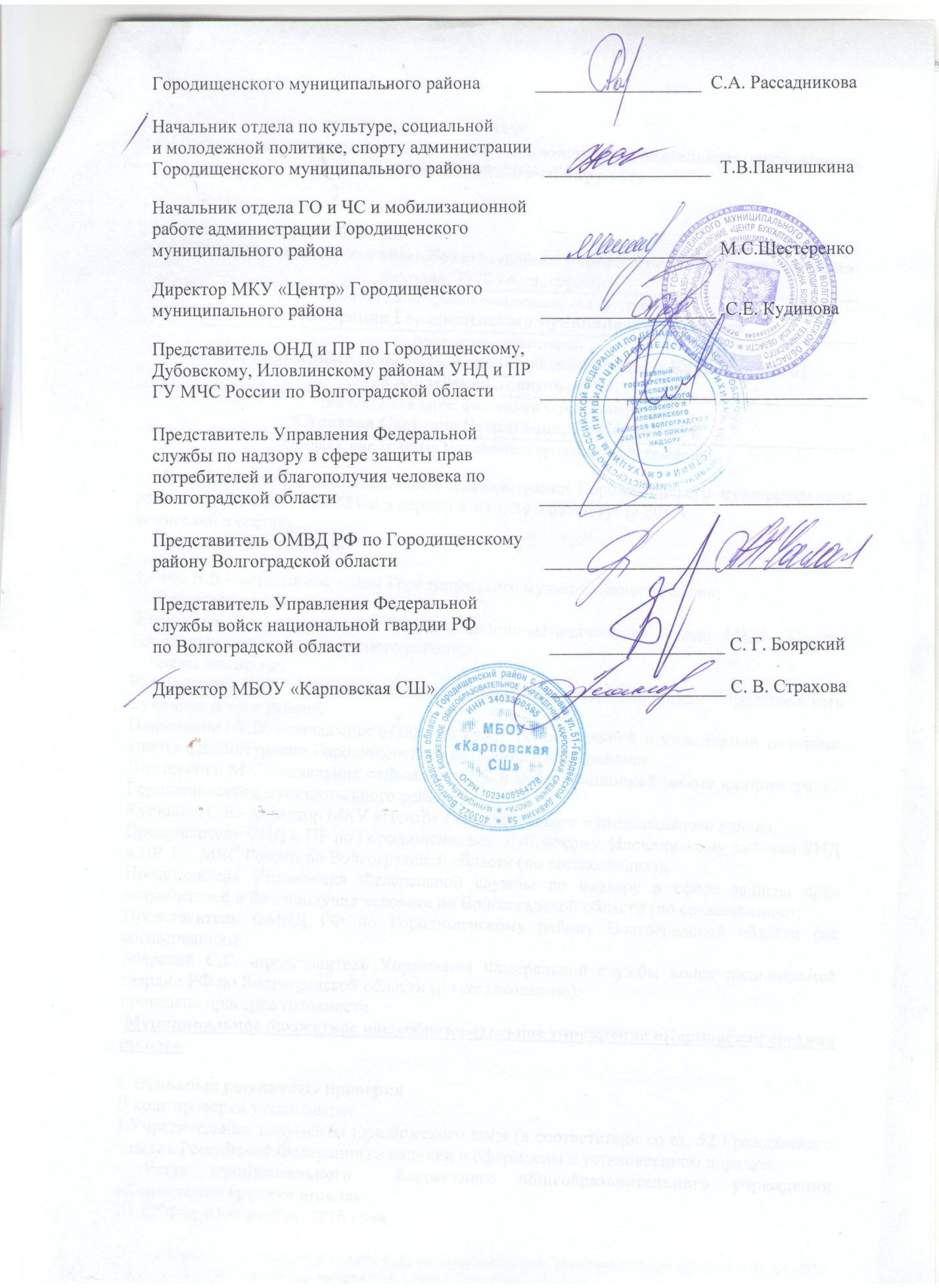 (полное наименование организации, год постройки)Администрация Городищенского муниципального района(учредитель организации)403022, Волгоградская область, Городищенский район, с. Карповка, ул. 51 Гвардейской дивизии, д. 5а(юридический адрес, физический адрес организации)Страхова Светлана Васильевна, 8(84468)4-72-54(фамилия, имя, отчество руководителя организации, № телефона)В соответствии с постановлением администрации Городищенского муниципального района от 27.06.2019г.№551-п в период с  «1»  по  «09» августа 2019г.комиссиейв составе:Председатель комиссии:Зубков В.В.- заместитель главы Городищенского муниципального района;      Секретарь комиссии:Желтухина А.Н. -  методист информационно-методического отдела МКУ «Центр» Городищенского муниципального района;    Члены комиссии:Рассадникова С.А.-  начальник отдела по образованию администрации Городищенского муниципального района; Панчишкина Т.В. - начальник отдела по культуре, социальной и молодежной политике, спорту администрации Городищенского муниципального района;Шестеренко М.С.- начальник отдела ГО и ЧС и мобилизационной работе администрации Городищенского муниципального района;Кудинова С.Е.- директор МКУ «Центр» Городищенского муниципального района;Представитель ОНД и ПР по Городищенскому, Дубовскому, Иловлинскому районам УНД и ПР  ГУ МЧС России по Волгоградской области (по согласованию); Представитель Управления Федеральной службы по надзору в сфере защиты прав потребителей и благополучия человека по Волгоградской области (по согласованию);Представитель ОМВД РФ по Городищенскому району Волгоградской области (по согласованию);    Боярский С.Г. -представитель Управления Федеральной службы войск национальной гвардии РФ по Волгоградской области (по согласованию);    проведена проверка готовностиМуниципальное бюджетное общеобразовательное учреждение «Карповская средняя школа»Комитетом образования и науки Волгоградской области,(наименование органа управления, выдавшего свидетельство)Комитетом образования и науки Волгоградской области,(наименование органа управления, выдавшего лицензию)разработани согласованв установленном порядке.(разработан/ не разработан)оценивается как                                              удовлетворительное.(удовлетворительное/неудовлетворительное)№ п/пОбъекты материально- технической базы(включаются все помещения, находящиеся в здании организации, в том числе пищеблок, медицинский кабинет, благоустроенный туалет)НеобходимоИмеетсяПроцент оснащенностиНаличие документов по технике безопасностиНаличие актов разрешения на эксплуатациюНаличиеи состояние мебелиОборудование средствами пожаротушенияПримечание1Кабинеты начальных классов 5585имеетсяимеетсяудовлоборудованы2Кабинеты иностранного языка3Кабинет физики4И т.д.141085имеетсяимеетсяхорошееоборудованы5 обеспечена;(обеспечена/обеспечена не в полном объеме/не обеспечена)(наименование органа оформившего акт-разрешение)Потребность в спортивном оборудовании: ____________нет______________________ _______________________________________________________________________________ (наименование оборудования, количество оборудования)ДолжностьПрофиль работыКоличество ставокХарактер работы (штат, договор)ПримечаниеПо договору№ п/пНаименованиеМарка транспортного средстваКоличествоГод приобретенияСоответствие требованиям правил перевозки детейТехническое состояниеПримечание1Школьный автобусГАЗ 32212112011соответствуетУдовл.(указать способ охраны: сторож, вневедомственная охрана, частная охранная организация)состояния пожарной безопасности_____не проводилась____(проводилась, не проводилась)_____________________________________________________________________________________________(Номер и дата акта, наименование организации, проводившей проверку)Основные результаты проверкии предписания_____________________________________ _____________________________________________________________________________ б) требования пожарной безопасности __________выполняются______________ (выполняются, не выполняются)(отражаются нарушения, выявленные по основным направлениям проверки)